Bonjour à toutes et à tous,Voici des nouvelles de l'École de la pomme.Assemblée générale ordinaire 2023Nous informons les membres de l'École de la pomme que l'Assemblée générale ordinaire 2023 de notre association aura lieu le samedi 22 avril 2023 à Soleure. Réserve donc d'ores et déjà cette date. Une invitation officielle parviendra aux membres de l'École de la pomme dans le courant du mois de mars.Si tu n'es pas encore membre, tu peux le devenir en remplissant ce formulaire d'adhésion. Le montant de la cotisation annuelle s'élève à CHF 50.-.D'avance, nous nous réjouissons de t'accueillir!Les prochains cours de l'École de la pommeLes prochains stamms des iPhoniens en marsLe premier stamm des iPhoniens de mars aura lieu le mardi 14 entre 14:00 et 17:00 sur FaceTime. La seconde session qui abordera le même thème, est fixée au samedi 25 entre 09:00 et 12:00 sur FaceTime également.Découvre quelques raccourcis pour utiliser ton iPhone avec efficacitéJe te propose de découvrir ou de redécouvrir quelques raccourcis disponibles nativement sur ton iPhone.Le tape sur le dos de ton iPhone;Utiliser les widgets;Recourir au centre de contrôle pour des accès rapides;Ajouter des raccourcis sur l'écran d'accueil;Utiliser l’option Remplacement de texteUtiliser l'option Spotlight;Faire facilement une capture d'écran.Si tu es intéressé(e) à participer à ce stamm, je te remercie de t'inscrire jusqu'à la veille de notre rencontre en ligne ici par courriel ou par téléphone au +41 44 442 40 45.Acheter ses titres de transports avec Mobile CFF et d'autres applicationsDès le premier janvier 2024, la carte de légitimation pour personnes aveugles et malvoyantes ne sera plus valable.Depuis 50 ans, l'Union des Transports Publics (UTP) permettait aux personnes aveugles et malvoyantes, à leur accompagnant et ou à leur chien-guide de voyager gratuitement sur les réseaux locaux des entreprises de transports publics affiliées à l'UTP.En janvier 2023, l'Alliance SwissPass a communiqué que cette facilité accordée aux personnes handicapées de la vue sera abrogée dès le premier janvier 2024. Concrètement, cela signifie que la personne aveugle ou malvoyante devra s'acquitter d'un titre de transport pour elle-même et pour son accompagnant et ou son chien-guide à l'instar des conditions en vigueur pour les voyages effectués avec les CFF.Afin d'anticiper ce changement qui n'est de loin pas sans conséquence, l'École de la pomme se propose de mettre sur pied des cours décentralisés qui te permettront d'acheter un titre de transport en toute autonomie grâce à ton smartphone.Date: Le samedi premier avril 2023;Horaire: 09:30 - 16:00;Lieu: Rue de la Navigation 25 à Genève.Je t'informe qu'une seconde session de ce cours est d'ores et déjà planifiée à Genève pour le samedi 10 juin 2023. À l'occasion de cette formation d'un jour, nous recourrons à l'application Mobile CFF et à l'application liée à l'entreprise de transports de ton lieu de domicile.Ta participationLe montant de ta participation à ce cours s'élève à CHF 60.-.Délai d'inscriptionJe te remercie de t'inscrire d'ici au vendredi 24 mars 2023 ici par courriel ou par téléphone au +41 44 442 40 45.Cours en bloc prévu en 2023Cours de navigation: randonnée et voyageDu 14 au 18 août 2023Si tu es aveugle ou que ta vue est limitée, l’iPhone peut t’aider lors de randonnées ou de voyage.En savoir plusL’astuce du jourComment rejeter poliment un appel avec un message?Si tu n’es pas en mesure de répondre à un appel, il est possible d’envoyer un message préenregistré ou personnalisé.Ton iPhone te permet d’envoyer un message pour informer que tu ne peux pas être joint.L’iPhone propose trois options de réponses par défaut: "Je te réponds plus tard", "J’arrive", ou "Je t’appelle plus tard?". Il existe une quatrième option: envoyer un message personnalisé.Tu peux changer les propositions par défaut  en allant dans les "Réglages" de l’iPhone, en cliquant sur "Téléphone", puis en cliquant sur "Répondre par message".Cette page présente les propositions de base qui peuvent être modifiées en activant le champ d’édition avec un double-tape avec un doigt. Il n’y a que trois options disponibles.Lorsque tu reçois un appel, plusieurs options s’offrent à toi. On peut répondre au téléphone en effectuant un double-tape avec deux doigts légèrement écartés, le rejeter en cliquant sur "Refuser", ou laisser un message. En cliquant sur "Message", tu rejettes instantanément l’appel. Dès lors s'affichent les trois réponses en effectuant des balayages horizontaux de gauche à droite avec un doigt.Tu peux choisir entre deux types de réponses: "Personnalisée" en tapant un message expliquant les causes précises du rejet de l’appel, ou "Non personnalisée" en utilisant l’une des trois réponses insérées dans les options du téléphone.Rejoins-nous sur différents groupes WhatsAppÀ ma connaissance, huit groupes sont actuellement actifs en Suisse romande. Ils regroupent plusieurs dizaines de personnes handicapées de la vue:Le Réseau des iPhoniens: 97 participants;Apple Watch Group: 23 participants;MyWay Pro group: 22 participants;Migros Online: 17 participants;Mes trucs: 56 participants;Pour passer le temps: 41 participants;La cuisine et nous: 33 participants;Des livres et moi: 17 participants.Si tu es intéressé(e) à rejoindre l’un ou l’autre de ces groupes, signale-le-moi en utilisant ce formulaire de contact.Comment s’adresser à l’École de la pommeJe me tiens à ta disposition tous les jours durant les horaires usuels de bureau par téléphone au +41 44 442 40 45.En cas d’urgence, tu as la possibilité de m’adresser en tout temps un courriel ou d’utiliser le formulaire de contact sur notre site web.Reste informé!Afin de demeurer informé de manière exhaustive quant aux actualités et aux trucs et astuces publiés sur le site de l'École de la pomme, nous avons mis en place un système de diffusion par courriel qui t'informera automatiquement le vendredi à 17:00 sur l'ensemble des billets publiés durant la semaine. Ce courriel se présentera sous la forme d'une liste.Voici un exemple:________________________________________Le titre: Siri: un bug d’iOS 15 supprime les commandes vocales essentielles aux aveugles et malvoyantsLe chapeau: Voilà un nouveau bug à rajouter au palmarès d’iOS 15.Le lien: Actualité du 03.10.2021 à lire sur le site de l'École de la pomme ________________________________________Quant à la traditionnelle newsletter, elle continue de t'informer sur les cours proposés et la vie de l'association. En fonction de l'actualité, tu peux y découvrir également un truc et astuce méritant d'être particulièrement mis en évidence.Afin de recevoir ces nouveautés directement dans ta boîte aux lettres électronique, tu as la possibilité de t’inscrire à notre liste de diffusion à l’aide de ce formulaire d'inscription.Ton inscription faite, tu recevras un courriel t'invitant à cliquer sur un lien pour confirmer ton inscription. Ton adresse électronique est requise pour pouvoir t'inscrire. L'École de la pomme s'engage à ne la divulguer vers l'extérieur sous aucun prétexte.Attention: Il n'est pas impossible que le courriel t'invitant à confirmer ton inscription se trouve dans les éléments indésirables. N'hésite donc pas à consulter cette rubrique après avoir rempli et envoyé le formulaire.Si tu devais rencontrer des difficultés pour t'inscrire, tu peux en tout temps m'adresser un courriel qui me permettra, avec ton accord, de procéder à ton inscription.Si tu ne souhaites plus recevoir ce courriel hebdomadaire, tu peux en tout temps te désinscrire.Tout en espérant que cette newsletter t'aura été utiles, nous t'adressons nos salutations les plus cordiales.Pour l'équipe de l'École de la pommeJean-Marc MeyratÉcole de la pomme Jean-Marc Meyrat Responsable pour la Suisse romande Téléphone: +41 44 442 40 45 Courriel: jean-marc.meyrat@ecoledelapomme.ch Site web: ecoledelapomme.ch 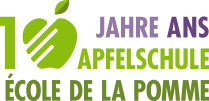 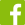 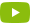 